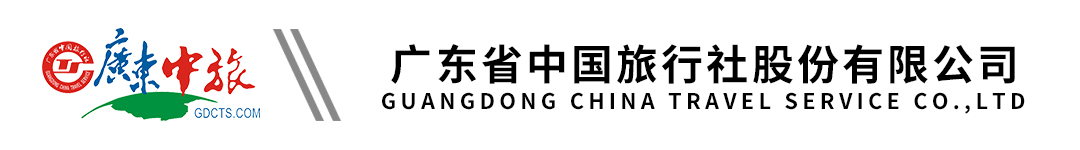 【轻奢•TOYOTA公路狂野】新疆乌鲁木齐双飞9天|独山子|S101国道|安集海大峡谷|伊昭公路|夏塔古道|果子沟|夏塔古道|昭苏花田|赛里木湖|天马峪河|琼库什台|独库公路全段|恰西|恰塔|巴音布鲁克|丰田霸道越野车（3-4人精品小团）行程单行程安排费用说明其他说明产品编号XJZL-20230506XJYY出发地广州市目的地新疆维吾尔自治区行程天数9去程交通飞机返程交通飞机参考航班广州-乌鲁木齐 CZ6882/10:05广州-乌鲁木齐 CZ6882/10:05广州-乌鲁木齐 CZ6882/10:05广州-乌鲁木齐 CZ6882/10:05广州-乌鲁木齐 CZ6882/10:05产品亮点★高端客户群体散拼+深度全景+打破传统繁杂团队模式+公路越野★高端客户群体散拼+深度全景+打破传统繁杂团队模式+公路越野★高端客户群体散拼+深度全景+打破传统繁杂团队模式+公路越野★高端客户群体散拼+深度全景+打破传统繁杂团队模式+公路越野★高端客户群体散拼+深度全景+打破传统繁杂团队模式+公路越野天数行程详情用餐住宿D1广州✈（飞机）乌鲁木齐早餐：X     午餐：X     晚餐：X   乌鲁木齐雅高美爵大饭店D2乌鲁木齐--S101公路（狂野+摄影：百里雅丹+丹霞地质走廊-肯瓦斯特水库-鹿角湾哈萨克草原景观带-安集海大峡谷）-独山子（车程约300km约6小时）早餐：√     午餐：X     晚餐：X   独山子玛依塔柯酒店D3独山子--312公路--深度探秘赛里木湖（乘越野车进景区：环湖公路360°观景+摄影+日落+星空）--赛湖稀缺酒店（车程约280km约5小时）早餐：√     午餐：X     晚餐：X   赛里木湖印象公寓酒店D4赛里木湖--果子沟--伊昭公路（狂野+摄影：翻越白石峰）--天马浴河（现场观看，场景震撼）--昭苏花田拍摄--昭苏（车程约270m约4.5小时）早餐：√     午餐：X     晚餐：X   昭苏家乡好酒店D5昭苏--夏塔古道（轻徒步+健康有氧运动）--昭苏田野公路（狂野：万亩花田+伊犁天马）--琼库什台牧村(隐藏的小瑞士)（车程约310km约6小时）早餐：√     午餐：X     晚餐：X   琼库什台特色小木屋标间D6琼库什台牧村--山林牧场公路--恰西·塔里木国家森林公园（私藏小众景点-伊犁最秀看恰西)--恰塔山野环线小公路(狂野+摄影：最秀的私藏水墨画景观）--蜜蜂小镇花田风光--唐布拉(百里画廊)（车程约380km约8小时）早餐：√     午餐：X     晚餐：X   唐布拉黑蜂山庄D7唐布拉--百里画廊--乔尔玛--独库公路(狂野+摄影:此天穿越独库北段和中段-沿途停靠点拍摄)--巴音布鲁克(九曲十八弯日落)--巴音镇（车程：约280km约5小时）早餐：√     午餐：X     晚餐：X   巴音布鲁克雪域酒店D8巴音镇--独库公路(狂野+摄影:此天穿越独库南段)--大小龙池--天山大峡谷--独库南段奇特地貌(库车河谷,盐水沟布达拉宫,雅丹地貌)--库车火车站(夜宿特快列车硬卧)--乌鲁木齐（车程约230km约5小时）早餐：√     午餐：X     晚餐：X   空调列车硬卧D9乌鲁木齐✈（飞机）广州早餐：X     午餐：X     晚餐：X   无费用包含1.大交通：广州-乌鲁木齐往返机票，具体航班时间及进出港口可能会变更，以最终航司通知、实际出票为准！经济舱机票，含税；含库车至乌鲁木齐空调列车硬卧票1.大交通：广州-乌鲁木齐往返机票，具体航班时间及进出港口可能会变更，以最终航司通知、实际出票为准！经济舱机票，含税；含库车至乌鲁木齐空调列车硬卧票1.大交通：广州-乌鲁木齐往返机票，具体航班时间及进出港口可能会变更，以最终航司通知、实际出票为准！经济舱机票，含税；含库车至乌鲁木齐空调列车硬卧票费用不包含1、合同未约定由组团社支付的费用（包括行程以外非合同约定活动项目所需的费用、游览过程中缆车索道游船费、自由活动期间发生的费用等）。1、合同未约定由组团社支付的费用（包括行程以外非合同约定活动项目所需的费用、游览过程中缆车索道游船费、自由活动期间发生的费用等）。1、合同未约定由组团社支付的费用（包括行程以外非合同约定活动项目所需的费用、游览过程中缆车索道游船费、自由活动期间发生的费用等）。预订须知一、报名参团须知，请认真阅读，并无异议后于指定位置签名确认：温馨提示1.旅游提示：新疆地域辽阔，景点之间线路较长，故乘车时间较长，相对内地旅游比较辛苦，请游客做好心理准行程中安排很多游玩设施，需注意以下事项：钱包、手机、钥匙等随身物品交由同伴保管或自行保管好；游玩时请听从工作人员的安排，请勿擅自做主；